TILKYNNING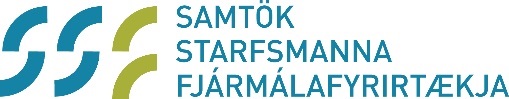 um framboð til stjórnar SSF, kjörtímabilið 2019-2022.Ég býð mig fram í eftirfarandi embætti í stjórn SSF (eingöngu heimilt að bjóða sig fram í tvö embætti):  Formaður SSF  1. varaformaður SSF  Meðstjórnandi í stjórn SSF (7 sæti)Nafn:      Kt.:       Netfang:      GSM:      Vinnustaður:      Starfsaldur hjá fjármálafyrirtæki:      Nokkur orð: ,,Hver ertu og af hverju á að kjósa þig“ (hámark 100 orð): Dags.      Undirskrift_____________________________________________Sendist til Samtaka starfsmanna fjármálafyrirtækja, Nethyl 2e, 110 Reykjavík eða skannað afrit á hilmar@ssf.is fyrir lok dags 20. febrúar 2019. Vinsamlegast sendið einnig ,,passamynd“ á rafrænu formi á hilmar@ssf.is.